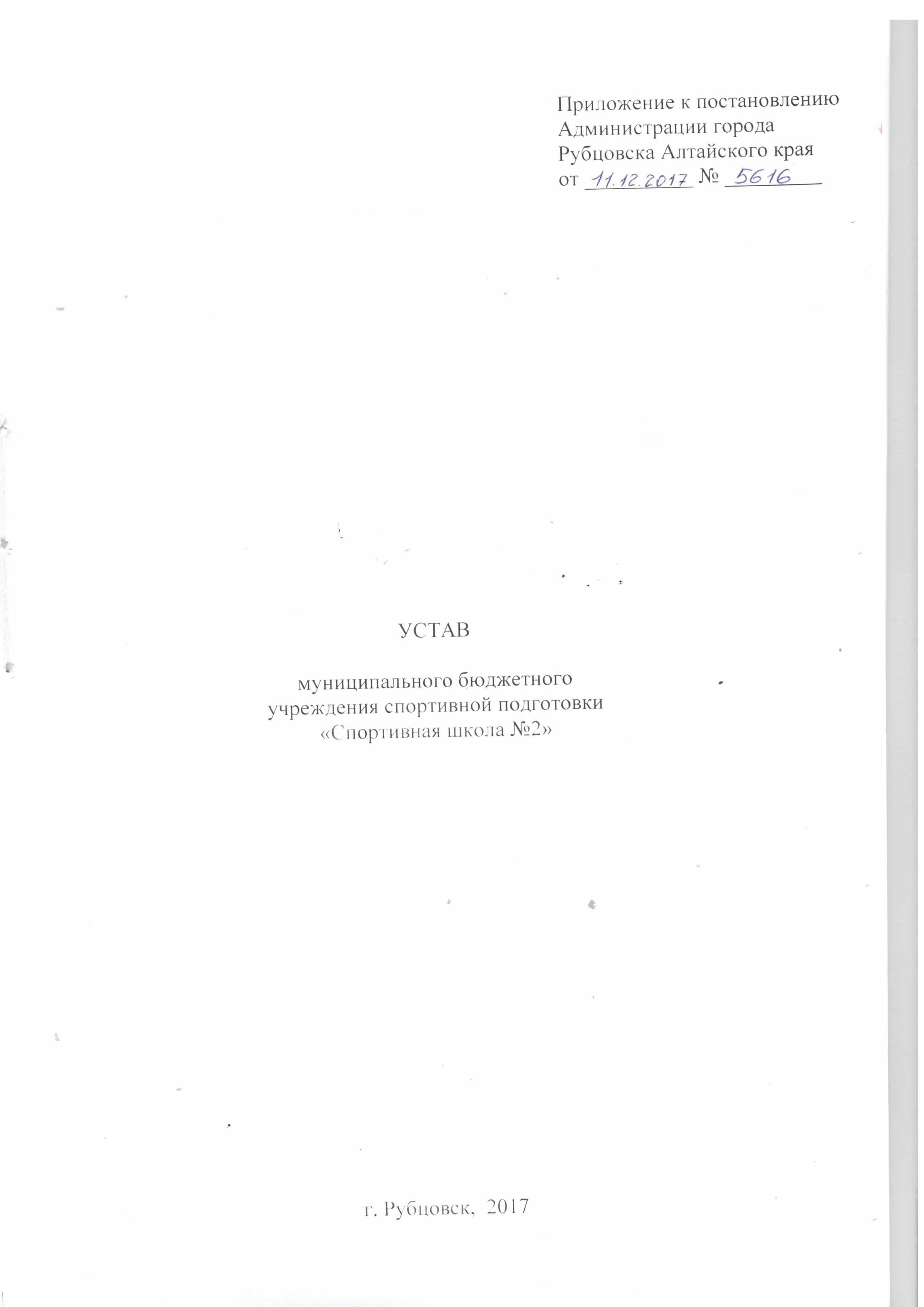 Общие положения          1.1. Муниципальное бюджетное учреждение спортивной подготовки «Спортивная школа № 2», именуемое в дальнейшем «Учреждение», является некоммерческой организацией, обеспечивающей реализацию предусмотренных законодательством Российской Федерации и Алтайского края полномочий управления спорта и молодежной политики Алтайского края, осуществляет свою деятельность в соответствии с законодательством Российской Федерации, Алтайского края и настоящим Уставом.        1.2. Собственником имущества и Учредителем Учреждения является муниципальное образование город Рубцовск Алтайского края, далее именуемое «Учредитель». Координацию деятельности Учреждения осуществляет муниципальное казенное учреждение «Управление культуры, спорта и молодежной политики» города Рубцовска Алтайского края (далее – «Управление»).Устав, утвержденный Учредителем, является единственным учредительным документом Учреждения.       1.3. Учреждение создано в соответствии с постановлением Администрации города Рубцовска Алтайского края от 24.09.1993.В соответствии с части 5 статьи 108 Федерального закона от 29.12.2012 № 273-ФЗ «Об образовании в Российской Федерации» Учреждение изменяло редакцию Устава в 2016 году (постановление Администрации города Рубцовска Алтайского края № 494 от 09.02.2016).Новая редакция Устава муниципального бюджетного учреждения спортивной подготовки «Спортивная школа № 2» (далее – Учреждение) подготовлена на основании части 1 статьи 34.1. Федерального закона от 04.12.2007 № 329-ФЗ «О физической культуре и спорте в Российской Федерации», пункту 7 приказа Министерства спорта России от 30.10.2015 № 999 «Об утверждении требований к обеспечению подготовки спортивного резерва для спортивных сборных команд Российской Федерации».                                                                                                                                                                                                                                                                                            Учреждение является правопреемником всех прав и обязанностей муниципального бюджетного учреждения дополнительного образования «Детско-юношеская спортивная школа № 2».1.4. Полное наименование Учреждения: муниципальное бюджетное учреждение спортивной подготовки «Спортивная школа №2».1.5. Сокращенное наименование: МБУ СП «СШ №2».1.6. Юридический (фактический) адрес: 658213, Российская Федерация, Алтайский край, г. Рубцовск, ул. Громова,17а.1.7. В своей деятельности Учреждение руководствуется Конституцией Российской Федерации, Федеральными законами, указами и распоряжениями Президента Российской Федерации, постановлениями и распоряжениями Правительства Российской Федерации, нормативными правовыми актами Министерства спорта Российской Федерации, законами и иными нормативными актами Алтайского края, постановлениями и распоряжениями Правительства Алтайского края, приказами управления спорта и молодежной политики Алтайского края, Администрации города Рубцовска, другими нормативно-правовыми и иными актами, настоящим Уставом, локальными актами Учреждения.1.8. Учреждение является юридическим лицом, имеет собственное наименование, обособленное имущество на праве оперативного управления, круглую печать со своим наименованием, штампы, бланки и другие средства идентификации, самостоятельный баланс, лицевые счета открытые в органах Федерального казначейства, а также для учёта средств, от приносящей доход деятельности, может от своего имени приобретать имущественные и неимущественные права, нести обязанности, быть истцом и ответчиком в судебных органах.1.9. Учреждение приобретает права юридического лица со дня его государственной регистрации.1.10. Муниципальное задание для Учреждения в соответствии с предусмотренными его Уставом целями и основными видами деятельности формирует и утверждает Учредитель.Уменьшение объема субсидии, предоставленной на выполнение муниципального задания, в течение срока его выполнения осуществляется только при соответствующем изменении муниципального задания.1.11. Доходы, полученные от приносящей доход деятельности Учреждения, подлежат налогообложению в порядке, установленном законодательством Российской Федерации.1.12. В Учреждении не допускаются создание и осуществление деятельности организационных структур политических партий, общественно-политических и религиозных движений и организаций (объединений).1.13. В интересах достижения целей и основных видов деятельности, указанных в настоящем Уставе, Учреждение может создавать другие некоммерческие организации и вступать в ассоциации, союзы и иные общественные объединения.1.14. Учреждение не подлежит приватизации и не может быть перепрофилировано на иные виды деятельности.1.15. Учреждение вправе иметь филиалы и представительства. Открытие и закрытие филиалов и представительств, наделение их имуществом осуществляется по согласованию с Учредителем. Филиалы и представительства должны быть указаны в Уставе.1.16. Учреждение создается без ограничения срока деятельности.2.  Предмет, цели, задачи и направления деятельности Учреждения2.1. В соответствии с муниципальными заданиями Учреждение осуществляет деятельность, связанную с выполнением работ и оказанием услуг, относящихся к его основным видам деятельности в области физической культуры и спорта.Учреждение осуществляет свою деятельность в соответствии с целью и предметом деятельности, определенными в соответствии с законодательством Российской Федерации и Алтайского края, настоящим Уставом.2.2. Целью деятельности Учреждения является осуществление спортивной подготовки на территории Российской Федерации в соответствии с полномочиями, предусмотренными федеральными законами, законами Алтайского края, а также иными нормативно-правовыми актами в области физической культуры и спорта.2.3. Предметом деятельности Учреждения является:2.3.1. Реализация программ спортивной подготовки по видам спорта на этапах спортивной подготовки, на основании утвержденного Учредителем муниципального задания.2.3.2. Оказание услуг (выполнение работ), обеспечивающих реализацию целей, предусмотренных пунктом 2.2 настоящего Устава.2.3.3. Обеспечение целенаправленной подготовки спортивного резерва по видам спорта, включенным во Всероссийский реестр видов спорта.2.3.4. Организация и проведение тренировочных мероприятий на основе разработанных программ спортивной подготовки в соответствии с требованиями федеральных стандартов спортивной подготовки.2.3.5. Организация и проведение официальных физкультурных и спортивных мероприятий.2.3.6. Финансовое обеспечение, материально-техническое обеспечение спортсменов, в том числе обеспечение питания и проживания, обеспечение спортивной экипировкой, оборудованием и спортивным инвентарем, необходимыми для прохождения спортивной подготовки, проезда к месту проведения тренировочных мероприятий (в том числе тренировочных сборов) и спортивных мероприятий и обратно, проживания и питания в период проведения тренировочных мероприятий (в том числе тренировочных сборов) и спортивных мероприятий, а также в период следования к месту проведения тренировочных мероприятий (в том числе тренировочных сборов) и спортивных мероприятий и обратно.2.3.7. Обеспечение участия лиц, проходящих спортивную подготовку в Учреждении, в официальных физкультурных и спортивных мероприятиях.2.3.8. Разработка и реализация программ спортивной подготовки.2.3.9. Организация и проведение спортивно-оздоровительной работы по развитию физической культуры и спорта среди различных групп населения;2.3.10. Составление индивидуальных планов спортивной подготовки лиц, проходящих спортивную подготовку, находящихся на этапах совершенствования спортивного мастерства и высшего спортивного мастерства.2.4. В соответствии с целью деятельности Учреждение осуществляет следующие основные виды деятельности:  деятельность в области спорта прочая; деятельность спортивных объектов.       2.5. Учреждение выполняет муниципальное задание, которое в соответствии с предусмотренными в пункте 2.4. настоящего Устава основными видами деятельности Учреждения формируется и утверждается Учредителем.       2.6. Учреждение вправе сверх установленного муниципального задания, а также в случаях, определенных федеральными законами, в пределах установленного муниципального задания оказывать услуги (работы), относящиеся к его основному виду деятельности, предусмотренному пунктом 2.4. настоящего Устава, в сфере, указанной в пункте 2.3. настоящего Устава, за плату и на одинаковых для всех потребителей условиях.2.7. Учреждение вправе осуществлять следующие виды деятельности, в том числе приносящие доход, не являющиеся основными видами деятельности Учреждения, лишь постольку, поскольку это служит достижению целей, ради которых оно создано:2.7.1. Прокат и аренда спортивного оборудования и  спортивных залов для отдыха и спортивных мероприятий;2.7.2.Аренда и прокат пассажирского транспорта, с учетом ограничений, предусмотренных законом и настоящим Уставом;2.7.3. Деятельность в области спорта.2.7.4. Аренда и управление собственным или арендованным недвижимым имуществом.2.7.5. Дополнительные тренировочные занятия с занимающимися любого другого учреждения спортивной направленности;2.7.6. Создание оздоровительных групп для привлечения детей к занятиям в спортивной школе;2.7.7. Организация и проведение семинаров, консультаций для работников других организаций;2.7.8. Полиграфическая деятельность подготовка, издание и распространение методических рекомендаций, сборников и др.;2.7.9. Информационно-консультативные услуги;2.7.10. Оздоровительные услуги населению, в том числе, занятия индивидуальные и в учебных группах физкультурно-спортивной направленности;2.7.11. Прочая деятельность по охране здоровья;2.7.12. Аренда помещений, уличных спортивных площадок, с учетом ограничений, предусмотренных законом и настоящим Уставом;2.7.13. Аренда и прокат имущества, инвентаря, оборудования, с учетом ограничений, предусмотренных законом и настоящим Уставом;2.7.14. Учреждение вправе привлекать сторонние организации имеющие лицензии на образовательную или медицинскую деятельность для оказания платных дополнительных услуг.2.8. Учреждение не вправе осуществлять виды деятельности и оказывать платные услуги, не указанные в настоящем Уставе.2.9. Учреждение по согласованию с организациями высшего или профессионального образования на договорной основе может содействовать прохождению производственной практики обучающимися различных образовательных организаций.2.10. Средства, полученные из дополнительных источников финансирования, могут быть направлены на:доплаты, надбавки, другие виды материального стимулирования работников в соответствии с локальными нормативными актами Учреждения;улучшение материально-технической базы Учреждения;оказание материальной помощи работникам Учреждения;командировочные расходы работников и обучающихся Учреждения;заключение договоров по вопросам оказания образовательных услуг, консультаций работникам Учреждения;повышение квалификации, профессиональная переподготовка работников Учреждения;другие нужды Учреждения, обеспечивающие его эффективную деятельность.2.11  Дополнительными внебюджетными источниками финансирования Учреждения являются:средства, поступающие из целевых социальных фондов;средства от деятельности, приносящей доход, осуществляемой в соответствии с законодательством Российской Федерации, Алтайского края, Администрации города Рубцовска Алтайского края и настоящим Уставом;благотворительные взносы и пожертвования;целевые безвозмездные поступления.2.12 Учреждение не вправе осуществлять виды деятельности и оказывать платные услуги, не указанные в настоящем Уставе.2.13 Цены(тарифы) на платные услуги утверждаются директором Учреждения по согласованию с Учредителем.3. Организация спортивной подготовки3.1. Спортивная подготовка в Учреждении реализуется в соответствии с программами спортивной подготовки по культивируемым видам спорта, разрабатываемым и принимаемым Учреждением в соответствии с федеральными стандартами спортивной подготовки по видам спорта, и осуществляется в соответствии с:3.1.1. Календарным планом официальных физкультурных мероприятий и спортивных мероприятий на соответствующий год;3.1.2. Годовым календарным планом физкультурных и спортивных мероприятий Учреждения;3.1.3. Планом-графиком тренировочных занятий;3.1.4. Индивидуальными планами тренировочной работы;3.1.5. Расписанием тренировочных занятий.3.2. Спортивная подготовка в Учреждении ведется на русском языке.3.3. Тренировочный процесс в Учреждении осуществляется ежедневно, включая выходные и праздничные дни, в порядке, не противоречащем действующему законодательству Российской Федерации.3.4. При подготовке спортивного резерва устанавливаются следующие этапы:3.4.1. Этап начальной подготовки;3.4.2. Тренировочный этап (этап спортивной специализации);3.4.3. Этап совершенствования спортивного мастерства;3.4.4. Этап высшего спортивного мастерства.3.4.5. При отсутствии условий для прохождения спортивной подготовки на этапе совершенствования спортивного мастерства  и высшего спортивного мастерства в Алтайском крае Учреждение может организовать подготовку спортивного резерва на этапе совершенствования спортивного мастерства  и высшего спортивного мастерства по согласованию с Учредителем.3.4.6. По решению Учредителя для предварительной подготовки лиц, желающих в дальнейшем перейти на подготовку по программам спортивной подготовки по видам спорта, а также для не выполнивших контрольно-переводные требования по этапам спортивной подготовки, в Учреждении может быть организована подготовка по программам спортивно-оздоровительной работы в области физической культуры и спорта среди различных групп населения на спортивно-оздоровительном этапе.3.5. Продолжительность этапов спортивной подготовки, минимальный возраст для зачисления, основные критерии зачисления и перевода лиц, проходящих спортивную подготовку, на следующий этап спортивной подготовки, контрольно-переводные нормативы устанавливаются программами спортивной подготовки по соответствующим видам спорта, разработанными на основании Федеральных стандартов по видам спорта.3.6. Прием в Учреждение лиц осуществляется в соответствии с правилами приема, разработанными на основании порядка приема лиц в физкультурно-спортивные организации, созданные учреждением на основании законодательных актов Российской Федерации и  Алтайского края.3.7. Отношения между Учреждением и лицами, проходящими спортивную подготовку, их родителями (законными представителями) регулируются действующим законодательством Российской Федерации, настоящим Уставом, локальными актами Учреждения.3.8. Основаниями для отчисления лиц, проходящих спортивную подготовку, являются:завершение обучения;невыполнение обучающимися в установленные сроки без уважительных причин тренировочного плана или переводных нормативов (за исключением случаев, когда тренерским советом Учреждения принято решение о предоставлении возможности обучающемуся продолжить повторное обучение);личное заявление лица, проходящего спортивную подготовку, его родителя (законного представителя);          неисполнение или нарушение настоящего Устава, правил внутреннего распорядка и иных локальных актов Учреждения по вопросам организации и осуществления спортивной подготовки;          медицинское заключение о состоянии здоровья лица, проходящего спортивную подготовку, препятствующее спортивной подготовке;пропуск более 40% тренировочных занятий в течении месяца без уважительных причин;установление нарушения порядка приема в Учреждение, повлекшего по вине лица, проходящего спортивную подготовку, его незаконное зачисление в Учреждениеустановление применения лицом, проходящим спортивную подготовку, допинговых средств и (или) методов;ликвидация Учреждения; признание лица, проходящего спортивную подготовку, виновным в совершении умышленного преступления;смерть, признание безвестно отсутствующим или умершим лица, проходящего спортивную подготовку.3.9. Перевод лиц, проходящих спортивную подготовку, на всех этапах спортивной подготовки осуществляется при условии положительной динамики роста спортивных результатов и выполнения требований, соответствующих этапам подготовки, установленных федеральными стандартами спортивной подготовки по реализуемым видам спорта.Перевод лиц, проходящих спортивную подготовку, на следующий этап спортивной подготовки оформляется приказом директора Учреждения.3.10. Лица, проходящие спортивную подготовку, не выполнившие нормативные требования программы спортивной подготовки, в группы следующего этапа подготовки не переводятся. Они могут быть оставлены повторно (не более одного раза) на этапе того же года спортивной подготовки.При повторном отсутствии положительной динамики роста спортивных результатов и невыполнения контрольно-переводных требований, соответствующих этапу спортивной подготовки, Учреждение предлагает продолжить тренировочные занятия на платной основе либо отчисляет лицо, проходящее спортивную подготовку.3.11. Максимальный возраст лиц, проходящих спортивную подготовку, в Учреждении неограничен, если лицо, проходящее спортивную подготовку, показывает стабильные и высокие спортивные результаты на официальных спортивных соревнованиях.3.12. Решение о переводе по этапам и отчислении лиц, проходящих спортивную подготовку, принимается тренерским советом Учреждения и оформляется приказом директора Учреждения.3.13. Расписание тренировочных занятий утверждается директором Учреждения по предложению тренерского совета Учреждения в целях установления наиболее благоприятного режима тренировочных занятий и отдыха лиц, проходящих спортивную подготовку, обучения их в общеобразовательных и иных организациях, трудовой деятельности.3.14. Продолжительность тренировочных занятий определяется в соответствии с федеральными стандартами спортивной подготовки по видам спорта, иными документами регламентирующими нагрузку на лиц соответствующего возраста.3.15. Основными формами организации тренировочного процесса в Учреждении являются:3.15.1. Тренировочные занятия с группой (подгруппой), сформированной с учетом избранного вида спорта (дисциплины вида спорта), возрастных и гендерных особенностей лиц, проходящих спортивную подготовку;3.15.2. Индивидуальные тренировочные занятия, проводимые согласно тренировочным планам с одним или несколькими лицами, проходящими спортивную подготовку, объединенными для подготовки к выступлению на спортивных соревнованиях в пару или группу;3.15.3. Самостоятельная работа лиц, проходящих спортивную подготовку, по индивидуальным планам спортивной подготовки;3.15.4. Тренировочные сборы;3.15.5. Участие в спортивных соревнованиях и иных мероприятиях;3.15.6. Инструкторская и судейская практика;3.15.7. Медико-восстановительные мероприятия; 3.15.8. Промежуточное и итоговое тестирование.3.16. Работа по индивидуальным планам спортивной подготовки в обязательном порядке осуществляется на этапах совершенствования и высшего спортивного мастерства.3.17. Тренерам разрешается объединять лиц, проходящих спортивную подготовку, разных по возрасту и подготовленности для проведения тренировочных занятий, если разница в уровне их спортивного мастерства не превышает двух спортивных разрядов и соблюдена техника безопасности.3.18. Медицинское обследование лиц, проходящих спортивную подготовку, а также занимающихся, проходящих подготовку по спортивно-оздоровительным программам проводится в соответствии с законодательством Российской Федерации.3.19. Для подготовки спортивных команд и отдельных спортсменов, входящих в состав спортивных сборных команд Алтайского края и Российской Федерации, Учреждение имеет право проводить тренировочные мероприятия, продолжительность которых определяется федеральными стандартами спортивной подготовки по видам спорта.4. Организация деятельности и управление учреждением4.1.	Управление Учреждением в соответствии с законодательством Российской Федерации и настоящим Уставом осуществляется директором на принципе единоначалия.4.2. В Учреждении формируются коллегиальные органы управления Учреждением, к которым относятся: Общее собрание работников Учреждения (далее - Общее собрание), Тренерский совет.4.3. В целях учета мнения лиц, проходящих спортивную подготовку, а также родителей (законных представителей) несовершеннолетних лиц, проходящих спортивную подготовку, а также иных занимающихся и работников по вопросам управления Учреждения и при принятии Учреждением локальных нормативных актов, затрагивающих их права и законные интересы, по их инициативе в Учреждении:1) создаются советы родителей (законных представителей) несовершеннолетних лиц, проходящих спортивную подготовку;2) действует совет трудового коллектива работников Учреждения.4.4. При необходимости в Учреждении могут формироваться следующие коллегиальные органы управления: Управляющий совет, Попечительский совет и иные, не запрещенные законодательством Российской Федерации и Алтайского края коллегиальные органы управления.4.5. Структура, порядок формирования, срок полномочий и компетенция коллегиальных органов управления Учреждением, порядок принятия ими решений устанавливается данным Уставом Учреждения и положениями об их деятельности в соответствии с законодательством Российской Федерации и Алтайского края.4.6. Директор Учреждения назначается на должность Учредителем путем заключения с ним срочного трудового договора и издания соответствующего приказа (распоряжения) о назначении на должность.4.7.   Директор подотчетен Учредителю.4.8. Директор осуществляет руководство текущей деятельностью Учреждения, в том числе:заключает трудовые договоры и гражданско-правовые договоры от имени Учреждения;утверждает штатное расписание Учреждения, должностные инструкции работников Учреждения, локальные нормативные акты Учреждения и положения о структурных подразделениях;утверждает годовую и бухгалтерскую отчетность Учреждения и регламентирующие деятельность Учреждения внутренние документы;обеспечивает открытие лицевых счетов в органах Федерального казначейства по Алтайскому краю, обеспечивает своевременную уплату налогов и сборов в порядке и размерах, определяемых налоговым законодательством Российской Федерации, представляет в установленном порядке статистические, бухгалтерские и иные отчеты;выдает доверенности на право представительства от имени Учреждения,  издает приказы и распоряжения;определяет состав и объем сведений, составляющих служебную тайну, а также устанавливает порядок ее защиты и обеспечивает ее соблюдение;обеспечивает соблюдение законности и деятельности Учреждения, контролирует работу и обеспечивает эффективное взаимодействие структурных подразделений Учреждения;планирует и организовывает работу Учреждения в целом и тренировочный процесс;осуществляет контроль за ходом и результатами тренировочного процесса;отвечает за качество и эффективность работы Учреждения;организовывает работу по исполнению решений Общего собрания работников, коллегиальных органов управления;принимает на работу и увольняет работников;устанавливает заработную плату работников Учреждения в соответствии с Положением об оплате труда, в том числе надбавки и доплаты к должностным окладам, порядок и размеры их премирования;утверждает расписание занятий, графики тренировочного процесса, графики работы, тренировочную нагрузку работников;издает приказы о зачислении, переводе и отчислении лиц, проходящих спортивную подготовку;обеспечивает охрану жизни и здоровья лиц, проходящих спортивную подготовку, работников;оказывает помощь и содействие в работе творческих и спортивных объединений, организаций лиц, проходящих спортивную подготовку, Учреждения;утверждает Правила внутреннего трудового распорядка;утверждает распределение обязанностей между заместителями руководителя;утверждает план финансово-хозяйственной деятельности Учреждения, его годовой и бухгалтерской отчетности; утверждает локальный нормативный акт о документах лиц, проходящих спортивную подготовку, и иных лиц, подтверждающих прохождение спортивной подготовки в Учреждении;уполномочивает иных лиц представлять интересы Учреждения посредством выдачи доверенностей;издает поручения и указания, обязательные для исполнения всеми работниками Учреждения;предоставляет Учредителю и общественности ежегодный отчет о поступлении и расходовании финансовых и материальных средств;утверждает программы спортивной подготовки Учреждения по видам спорта;утверждает по согласованию с Учредителем программу развития Учреждения;утверждает локальные нормативные акты;приостанавливает решения коллегиальных органов управления Учреждением в случае их противоречия законодательству Российской Федерации и законодательству Алтайского края;осуществляет иные полномочия, не запрещенные законодательством Российской Федерации и Алтайского края.3.9. Директор Учреждения обязан:обеспечивать выполнение муниципального задания в полном объеме;обеспечивать постоянную работу над повышением качества предоставляемых Учреждением государственных и иных услуг (работ);обеспечивать составление и выполнение в полном объеме плана финансово-хозяйственной деятельности Учреждения;обеспечивать составление отчетов о результатах деятельности Учреждения и об использовании закрепленного за ним на праве оперативного управления имущества;обеспечивать исполнение договорных обязательств по оказанию услуг (выполнению работ);не допускать возникновения просроченной кредиторской задолженности Учреждения;обеспечивать сохранность, рациональное использование имущества, закрепленного на праве оперативного управления за Учреждением;обеспечивать своевременную выплату заработной платы работникам Учреждения, а также принимать меры по повышению размера заработной платы работникам Учреждения;согласовывать с комитетом администрации города Рубцовска по управлению имуществом при наличии письменного заключения Учредителя распоряжение недвижимым имуществом и особо ценным движимым имуществом Учреждения, в том числе передачу его в аренду, безвозмездное пользование, заключение иных договоров, предусматривающих переход прав владения и (или) пользования в отношении государственного имущества, закрепленного за Учреждением на праве оперативного управления, а также осуществлять его списание;предварительно согласовывать с Учредителем в установленном порядке совершение Учреждением крупных сделок;согласовывать с комитетом администрации города Рубцовска по управлению имуществом при наличии письменного заключения Учредителя совершение сделок с участием Учреждения, в совершении которых имеется заинтересованность;согласовывать с Учредителем в случаях и в порядке, установленных нормативными правовыми актами, в том числе законодательными Российской Федерации и Алтайского края и настоящим Уставом, внесение государственным Учреждением Алтайского края денежных средств (если иное не установлено условиями их предоставления), иного имущества, за исключением особо ценного движимого имущества, а также недвижимого имущества, в уставный (складочный) капитал хозяйственных обществ или передачу им такого имущества иным образом в качестве их учредителя или участника;согласовывать с Учредителем в случаях и в порядке, установленном законодательством Российской Федерации и Алтайского края и настоящим Уставом, создание и ликвидацию филиалов, открытие и закрытие представительств Учреждения;обеспечивать раскрытие информации об Учреждении, его деятельности и закрепленном за ним имуществе в соответствии с требованиями законодательства Российской Федерации;обеспечивать соблюдение требований по охране и безопасности труда, принимать необходимые меры по соблюдению в Учреждении правил техники безопасности и требований законодательства Российской Федерации и Алтайского края по защите жизни и здоровья работников Учреждения;проходить аттестацию в порядке, установленном законодательством Российской Федерации и Алтайского края, а также Учредителем;обеспечивать наличие мобилизационных мощностей и выполнение требований по гражданской обороне;обеспечивать целевое и рациональное использование бюджетных средств, в том числе субсидий на оказание услуг (работ), субсидий на иные цели, и соблюдение Учреждением финансовой дисциплины в соответствии законодательством Российской Федерации и Алтайского края;обеспечивать соблюдение правил внутреннего трудового распорядка и трудовой дисциплины работниками Учреждения;обеспечивать соблюдение требований по охране и безопасности труда, принимать необходимые меры по соблюдению в Учреждении правил техники безопасности и требований законодательства Российской Федерации и Алтайского края по защите жизни и здоровья работников;проходить специальную оценку условий труда в соответствии с требованиями законодательства Российской Федерации и Алтайского края;выполнять иные обязанности, установленные законодательством Российской Федерации и Алтайского края, решениями Учредителя и настоящим Уставом.4.10. Директор Учреждения несет персональную ответственность за:просроченную кредиторскую задолженность Учреждения, превышающую предельно-допустимые значения (предельно-допустимые значения устанавливает Учредитель при заключении трудового договора с руководителем Учреждения).  Наличие предельно-допустимой кредиторской задолженности является основанием для расторжения трудового договора с руководителем по инициативе Учредителя;результативность бюджетных расходов, обоснованность потребностей в ресурсах для выполнения возложенных полномочий и показателей деятельности Учреждения;нарушение договорных, кредитных, расчетных обязательств Учреждения, нарушения при ведении финансово-хозяйственной деятельности, а также допущенные в деятельности Учреждения нарушения нормативных правовых актов Российской Федерации и Алтайского края;обеспечение Учреждения мягким инвентарем, спортивным инвентарем и оборудованием, материалами, их рациональным использованием, за своевременное списание имущества в установленном порядке;соблюдение сроков капитального и текущего ремонта зданий и сооружений, коммуникаций и оборудования, осуществление мероприятий по благоустройству и озеленению территории;соблюдение правил и нормативных требований охраны труда, противопожарной безопасности, санитарно-гигиенического и противоэпидемического режимов;обеспечение организации труда обслуживающего персонала и повышение его квалификации, внедрение в практику работы средств малой механизации, облегчающей труд работников Учреждения;соответствие деятельности Учреждения действующему законодательству Российской Федерации и Алтайского края, настоящему Уставу.4.11. Общее собрание является высшим коллегиальным органом управления Учреждением. Порядок деятельности органа управления устанавливается Положением, утверждаемым на первом заседании коллегиального органа управления Учреждением.4.11.1. Членами Общего собрания являются работники Учреждения, для которых работа в Учреждении является основной.4.11.2. Председатель и секретарь Общего собрания избирается из членов Общего собрания на срок не более трех лет. Председатель и секретарь Общего собрания осуществляет свою деятельность на общественных началах – без оплаты. 4.11.3. Работники, для которых работа в Учреждении является основной, обязаны принимать участие в работе Общего собрания.4.11.4. Решения Общего собрания принимаются большинством голосов присутствующих и оформляются протоколами. Возможно заочное голосование.Порядок заочного голосования устанавливается Положением об Общем собрании.В период между заседаниями Общего собрания постоянно действует Тренерский совет Учреждения.4.11.5. Компетенция Общего собрания:утверждение основных направлений деятельности Учреждения;согласование отчетного доклада директора Учреждения о работе в истекшем году;согласование отчетных докладов руководителей структурных подразделений Учреждения, а также филиалов (при наличии), руководителей представительств (при наличии) о работе в истекшем году;утверждение коллективного договора;разработка и принятие Положения об Общем собрании работников;разработка и принятие Правил внутреннего распорядка работников и лиц, проходящих спортивную подготовку, а также иных занимающихся;согласование локального акта о нормах профессиональной этики работников Учреждения;рассмотрение вопросов об укреплении, развитии материально-технической базы;заслушивание отчетов о работе Учреждения;решение иных вопросов, в соответствии с законодательством Российской Федерации и Алтайского края.4.11.6. Общее собрание созывается по мере необходимости, но не реже одного раза в год. Директор Учреждения объявляет о дате проведения Общего собрания не позднее, чем за один месяц до его созыва.4.11.7. Вопросы для обсуждения на Общем собрании вносятся его членами. С учетом внесенных предложений формируется повестка заседания Общего собрания.4.11.8. Общее собрание не вправе рассматривать и принимать решения по вопросам, не отнесенным к его компетенции настоящим Уставом.4.11.9. Общее собрание  не вправе выступать от имени Учреждения.4.11.10. Решение Общего собрания  считается принятым, если на его заседании присутствуют не менее половины состава и за него проголосовало не менее половины присутствующих. 4.11.11. Члены Общего собрания выполняют свои обязанности на общественных началах. 4.12. Тренерский совет является постоянно действующим коллегиальным органом управления для рассмотрения основополагающих вопросов тренировочного процесса.4.12.1. В состав Тренерского совета входят: директор, его заместители, все работники по основному месту работы, психологи и иные тренерские работники.4.12.2. Тренерский совет является постоянно действующим коллегиальным органом управления, который обсуждает и утверждает планы работы Учреждения, заслушивает информацию и отчеты работников Учреждения, доклады представителей администрации Учреждения по вопросам спортивной подготовки и воспитания подрастающего поколения, в том числе сообщения о проверке соблюдения санитарно-гигиенического режима тренировочной деятельности Учреждения. Деятельность Тренерского совета регламентируется Положением, разработанным Учреждением.4.12.3. Председатель и секретарь Тренерского совета избираются из числа его членов в соответствии с требованиями законодательства Российской Федерации и Алтайского края.4.12.4. Председатель и секретарь Тренерского совета работают на общественных началах – без оплаты.4.12.5. Компетенция Тренерского совета:утверждение плана (планов) тренировочной работы Учреждения на год; рассмотрение и утверждение   программ спортивной подготовки по видам спорта, реализуемых Учреждением;рассмотрение и утверждение  программ спортивно-оздоровительной работы с занимающимися, реализуемых Учреждением;рассмотрение и принятие Положения о Тренерском совете Учреждения;рассмотрение, определение и утверждение перечня программ спортивной подготовки, разработку которых необходимо осуществить в Учреждении;утверждение локального нормативного акта о формах, периодичности и порядке текущего контроля подготовленности и промежуточного тестирования лиц, проходящих спортивную подготовку;принятие решения о выдаче соответствующих документов о прохождении спортивной подготовки;принятие иных решений в соответствии с законодательством Российской Федерации и Алтайского края, Уставом и Положением о Тренерском совете Учреждения.4.12.6. В необходимых случаях на заседание Тренерского совета приглашаются представители общественных организаций, взаимодействующих с Учреждением по вопросам спортивной подготовки, родители (законные представители) лиц, проходящих спортивную подготовку и занимающиеся по спортивно-оздоровительным программам. Необходимость их приглашения определяется председателем Тренерского совета.4.12.7. Решение Тренерского совета принимаются простым большинством голосов при наличии на заседании не менее половины его членов. При равном количестве голосов решающим является голос председателя Тренерского совета.4.12.8. Организацию выполнения решений Тренерского совета осуществляет директор Учреждения и ответственные лица, указанные в решении. Результаты работы сообщаются членам Тренерского совета на последующих заседаниях.4.12.9. Тренерский совет созывается по мере необходимости, но не реже одного раза в квартал. Председатель объявляет о дате проведения Тренерского совета не позднее, чем за семь дней до его созыва.4.12.10. Вопросы для обсуждения на Тренерском совете вносятся членами Тренерского совета. С учетом внесенных предложений формируется повестка заседания Тренерского совета.4.12.12. Тренерский совет не вправе рассматривать и принимать решения по вопросам, не отнесенным к его компетенции настоящим Уставом и соответствующим Положением о его деятельности.4.12.13. Тренерский совет не вправе выступать от имени Учреждения.4.12.14. Директор Учреждения в случае несогласия с решением Тренерского совета вправе приостановить выполнение решения. 4.13. Директор как единоличный исполнительный орган при принятии решений обеспечивает соблюдение следующего условия:в случаях, предусмотренных Трудовым кодексом Российской Федерации, другими Федеральными законами и иными нормативно-правовыми актами Российской Федерации, настоящим Уставом, коллективным договором, соглашениями, перед принятием решения направляет проект локального нормативного акта и обоснование по нему в Общее собрание работников и (или) выборный орган первичной профсоюзной организации, иной коллегиальный орган управления, представляющий интересы всех или большинства участников тренировочного процесса.4.14. Локальные нормативные акты, принятые без соблюдения установленного ст. 372 Трудовым кодексом Российской Федерации, порядка учета мнения соответствующего коллегиального органа управления, не подлежат применению. В таких случаях применяются трудовое законодательство Российской Федерации и иные нормативные правовые акты, содержащие нормы трудового права, коллективный договор, соглашения.4.15. Коллегиальный орган управления не позднее пяти рабочих дней со дня получения проекта указанного локального нормативного акта направляет работодателю мотивированное мнение по проекту в письменной форме:если коллегиальный орган управления возражает против проекта локального нормативного акта, представленного директором, либо вносит предложения по его совершенствованию, директор может согласиться с ним, либо обязан в течение трех дней после получения мотивированного мнения коллегиального органа управления провести дополнительные консультации с ним в целях достижения взаимоприемлемого решения;если согласие не достигнуто, возникшие разногласия оформляются протоколом. После этого директор вправе принять локальный нормативный акт, а коллегиальный орган управления вправе его обжаловать в соответствующую государственную инспекцию труда или в суд. Этот коллегиальный орган управления имеет право начать процедуру коллективного трудового спора в порядке, предусмотренном Трудовым кодексом Российской Федерации.4.16. В Учреждении создаются условия для охраны здоровья лиц, проходящих спортивную подготовку и иных занимающихся физической культурой и спортом, в том числе обеспечиваются:1) текущий контроль за состоянием их здоровья;2) проведение санитарно-гигиенических, профилактических и оздоровительных мероприятий в сфере охраны здоровья граждан в Российской Федерации;3) соблюдение государственных санитарно-эпидемиологических правил и норм;4) расследование и учет несчастных случаев с лицами, проходящими спортивную подготовку и иными занимающимися в области физической культуры и спорта, во время пребывания в Учреждении в соответствии с законодательством Российской Федерации.     4.17. Учреждение имеет право предоставлять безвозмездно медицинской организации помещение, соответствующее условиям и требованиям, для осуществления медицинской деятельности.4.18. Учреждение имеет право создавать условия для питания лиц, проходящих спортивную подготовку и иными занимающимися в области физической культуры и спорта, а также для хранения и приготовления пищи.4.19. В Учреждении наряду с должностями основного персонала, предусматриваются должности инженерно-технических, административно-хозяйственных, производственных, медицинских и иных работников, осуществляющих вспомогательные функции, права, обязанности, и ответственность которых устанавливается правилами внутреннего трудового распорядка, иными локальными нормативными актами Учреждения, должностными инструкциями и трудовыми договорами, в соответствии законодательством Российской Федерации.5. Полномочия Учредителя5.1. Полномочия Учредителя:-выполняет функции и полномочия учредителя Учреждения при его создании, реорганизации, изменении типа и ликвидации;-утверждает Устав Учреждения, а также вносимые в него изменения;-назначает (утверждает) Директора Учреждения и прекращает его полномочия;-заключает и прекращает трудовой договор с Директором Учреждения;-формирует и утверждает муниципальное задание Учреждению в соответствии с предусмотренными настоящим Уставом видами деятельности, отнесенными к его основной деятельности;-определяет и утверждает перечень особо ценного движимого имущества, закрепленного за Учреждением собственником или приобретенного Учреждением;-предварительно согласовывает совершение Учреждением крупных сделок и принимает решение об одобрении сделок с участием Учреждения, в совершении которых имеется заинтересованность, определяемая в соответствии с критериями, установленными Федеральным законом «О некоммерческих организациях»;-предварительно согласовывает распоряжение особо ценным движимым имуществом, закрепленным за Учреждением собственником либо приобретенным Учреждением за счет средств, выделенных ему из краевого бюджета на приобретение такого имущества;-устанавливает порядок определения платы для физических и юридических лиц за услуги (работы), относящиеся к основным видам деятельности Учреждения, оказываемые им сверх установленного государственного задания, а также в случаях, определенных федеральными законами, в пределах установленного государственного задания;-определяет порядок составления и утверждения отчета о результатах деятельности Учреждения и об использовании закрепленного за ним государственного краевого имущества в соответствии с общими требованиями, установленными Министерством финансов Российской Федерации;-предварительно согласовывает распоряжение особо ценным движимым имуществом, закрепленным за Учреждением собственником либо приобретенным Учреждением;-предварительно согласовывает распоряжение недвижимым имуществом Учреждения, в том числе передачу его в аренду;-согласовывает в случаях, предусмотренных федеральными законами, передачу некоммерческим организациям в качестве их учредителя или участника денежных средств (если иное не установлено условиями их предоставления) и иного имущества, за исключением особо ценного движимого имущества, закрепленного за Учреждением собственником или приобретенного Учреждением за счет средств, выделенных ему собственником на приобретение такого имущества, а также недвижимого имущества;-осуществляет финансовое обеспечение выполнения муниципального задания;-определяет порядок составления и утверждения плана финансово-хозяйственной деятельности Учреждения;-определяет предельно допустимое значение просроченной кредиторской задолженности Учреждения, превышение которого влечет расторжение трудового договора с Директором Учреждения по инициативе работодателя в соответствии с Трудовым кодексом Российской Федерации;-осуществляет контроль  деятельности Учреждения в соответствии с законодательством Российской Федерации;-осуществляет иные функции и полномочия учредителя, установленные федеральными законами и нормативными правовыми Российской Федерации.5.2. Полномочия Управления:-формирование и утверждение муниципального задания на оказание юридическим и физическим лицам муниципальных услуг (выполнение работ) в соответствии с предусмотренными Уставом основными видами деятельности в случае передачи данных полномочий Учредителем;-определение порядка составления и утверждение отчета о результатах деятельности Учреждения в случае передачи данных полномочий Учредителем;-составление и утверждение плана финансово-хозяйственной деятельности с учетом утвержденных нормативных затрат, цен, тарифов на оказываемые услуги в случае передачи данных полномочий Учредителем;-осуществление финансового обеспечения выполнения муниципального задания в пределах средств и выделенного финансирования в случае передачи данных полномочий Учредителем;-утверждение порядка принятия решения о корректировке объема субсидий на выполнение муниципального задания в случае передачи данных полномочий Учредителем;-назначение на должность директора и освобождение директора от должности в случае передачи данных полномочий Учредителем;-назначение на должность исполняющего обязанности директора Учреждения;-проведение плановых тематических ревизий (проверок) целевого и рационального использования бюджетных средств и средств от приносящей доход деятельности, а также проверку бухгалтерских отчетов и балансов Учреждения;-осуществление контроля за использованием по назначению и сохранностью закрепленного за Учреждением муниципального имущества;-формирование, утверждение и внесение изменений в сведения об операциях с целевыми субсидиями, источником финансового обеспечения  которых являются  субсидии на иные цели в случае передачи данных полномочий Учредителем;-осуществление формирования (ведение) ведомственных перечней государственных (муниципальных) услуг и работ, оказываемых и выполняемых Учреждением в системе «Электронный бюджет» в случае передачи данных полномочий Учредителем;-иное  в соответствии с действующим законодательством Российской Федерации.5.3. Полномочия Учреждения:-разработка и принятие правил внутреннего распорядка занимающихся, правил внутреннего трудового распорядка, иных локальных нормативных актов;-материально-техническое обеспечение реализации программ спортивной подготовки, в соответствии с федеральными стандартами спортивной подготовки;-предоставление Учредителю и общественности ежегодного отчета о поступлении и расходовании финансовых и материальных средств, а также отчета о результатах  самообследования;-установление штатного расписания, если иное не установлено нормативными правовыми актами Российской Федерации;-прием на работу работников, заключение и расторжение трудовых договоров, распределение должностных обязанностей, если иное не установлено Федеральным законом;-разработка и утверждение программ спортивной подготовки;-разработка и утверждение по согласованию с Учредителем программы развития Учреждения;-прием занимающихся в Учреждение; -осуществление текущего контроля, промежуточной аттестации обучающихся, установление их форм, периодичности и порядка проведения;-индивидуальный учет результатов освоения спортивных программ занимающимися, а также хранение в архивах информации об этих результатах и поощрениях на бумажных и (или) электронных носителях;-проведение самообследования, обеспечение функционирования внутренней системы оценки качества тренировочного процесса;-создание необходимых условий для охраны и укрепления здоровья занимающихся и работников Учреждения;-организация научно-методической работы, в том числе организация и проведение методических конференций, семинаров;-обеспечение создания и ведения официального сайта Учреждения в сети «Интернет»;-иные вопросы в соответствии с законодательством Российской Федерации.6. Имущество и финансы Учреждения	6.1. Имущество, учитываемое на балансе Учреждения, независимо от источников приобретения, отнесено к собственности Администрации города Рубцовска, закреплено за Учреждением на праве оперативного управления либо поступило в оперативное управление Учреждения по основаниям, предусмотренным Законодательством Российской Федерации и Алтайского края. 	6.2. Земельный участок, необходимый для выполнения Учреждением своих уставных задач, предоставляется ему на праве постоянного (бессрочного) пользования.	6.3. Перечни особо ценного движимого и недвижимого имущества, подлежащего закреплению за Учреждением на праве оперативного управления, утверждаются Учредителем. 	6.4. Финансовое обеспечение выполнения муниципального задания Учреждения осуществляется в виде субсидий из бюджета муниципального образования город Рубцовск в соответствии с Бюджетным кодексом Российской Федерации, с учетом расходов на содержание недвижимого имущества и особо ценного движимого имущества, закрепленных за Учреждением  или приобретенных бюджетным учреждением за счет средств, выделенных ему собственником на приобретение такого имущества, расходов на уплату налогов, в качестве объекта налогообложения, по которым признается соответствующее имущество, в том числе земельные участки.	6.5. В случае сдачи в аренду с письменного заключения Учредителя  недвижимого имущества и особо ценного движимого имущества финансовое обеспечение содержания такого имущества собственником не осуществляется. 	6.6. На Учреждение возложены полномочия по вопросам сохранности, содержания и использования по назначению муниципального имущества, переданного ему в оперативное управление Учредителем.	6.7. Дополнительными внебюджетными источниками финансирования Учреждения являются:        средства, поступающие из целевых социальных фондов;доходы от приносящей доход деятельности, осуществляемой в соответствии с законодательством Российской Федерации;благотворительные взносы и пожертвования третьих лиц;целевые и безвозмездные поступления;другие законные поступления.Имущество, приобретенное за счет указанных средств, поступает в оперативное управление Учреждения.6.8. Учреждение может совершать крупные сделки только с согласия Учредителя.Для целей настоящего Устава крупной сделкой признается сделка или несколько взаимосвязанных сделок, связанных с распоряжением денежными средствами, отчуждением иного имущества (которым в соответствии с законом бюджетное учреждение вправе распоряжаться самостоятельно), а также передача такого имущества в пользование или залог при условии, что цена такой сделки, либо стоимость отчуждаемого или передаваемого имущества превышает 10 процентов балансовой стоимости активов Учреждения, определяемой по данным его бухгалтерской отчетности на последнюю отчетную дату.Крупная сделка, совершенная с нарушением указанного требования, может быть признана недействительной по иску Учреждения или его Учредителя, если будет доказано, что другая сторона в сделке знала или должна была знать об отсутствии предварительного письменного согласования Учредителя.Руководитель Учреждения несет перед Учреждением ответственность в размере убытков, причиненных Учреждению в результате совершения крупной сделки с нарушением вышеуказанных требований, независимо от того, была ли эта сделка признана недействительной.6.9. Учреждение осуществляет операции с поступающими ему, в соответствии с законодательством Российской Федерации и Алтайского края, средствами через лицевые счета, открываемые в территориальном органе Федерального казначейства в порядке, установленном законодательством Российской Федерации.Учреждение не вправе размещать денежные средства на депозитах в кредитных организациях, а также совершать сделки с ценными бумагами, если иное не предусмотрено федеральными законами.6.10. Имущество и средства Учреждения отражаются на его балансе и используются в соответствии с действующим законодательством Российской Федерации и Алтайского края, настоящим Уставом.6.11. Сведения об имуществе, приобретенном Учреждением, должны предоставляться Учредителю.7. Финансово-хозяйственная деятельность Учреждения	7.1. Учреждение осуществляет самостоятельную финансово-хозяйственную деятельность в соответствии с законами Российской Федерации, Алтайского края и настоящим Уставом.	7.2. На Учреждение в полном объеме распространяются положения Федерального закона от 05.04.2013 № 44-ФЗ «О контрактной системе в сфере закупок товаров, работ, услуг для обеспечения государственных и муниципальных нужд».	7.3. Учреждение не вправе отказаться от выполнения муниципального задания. Учреждение строит свои отношения с другими учреждениями, предприятиями, организациями и гражданами во всех сферах хозяйственной деятельности на основе договоров.	7.4. Средства, полученные от деятельности, приносящей доходы, учитываются на балансе Учреждения. Имущество, приобретенное за счет средств от приносящей доход деятельности, поступает в оперативное управление Учреждения.	7.5. Учреждение осуществляет ведение бухгалтерского и статистического учета и отчетности в соответствии с действующими в Российской Федерации нормативными правовыми актами, несет ответственность за состояние учета, своевременность и полноту предоставления отчетности, в том числе бухгалтерской и статистической, по установленным формам в соответствующие органы.	7.6. Учреждение также представляет Учредителю отчеты о выполнении муниципального задания, о финансово-хозяйственной деятельности, об использовании имущества.	7.7. Контроль над деятельностью Учреждения осуществляют органы государственной статистики и налоговые органы, Учредитель и иные лица, на которые в соответствии с действующим законодательством Российской Федерации возложена проверка деятельности муниципальных учреждений.	7.8. Контроль над использованием имущества, закрепленного за Учреждением на праве оперативного управления, осуществляет Учредитель.	7.9. За искажение отчетности, нарушения при ведении финансово-хозяйственной деятельности должностные лица Учреждения несут установленную законодательством дисциплинарную, административную и уголовную ответственность.	7.10. Финансово-хозяйственная деятельность Учреждения направлена на:реализацию предмета и целей деятельности Учреждения, определенных законодательством Российской Федерации и Алтайского края, настоящим Уставом;рациональное и экономичное расходование муниципальных средств, выделяемых на содержание Учреждения, а также обеспечение сохранности основных фондов и материальных ценностей;своевременную реконструкцию, капитальный и текущий ремонт зданий, сооружений, коммуникаций и оборудования, благоустройство и озеленение территории, бесперебойную работу вспомогательных служб;обеспечение спортивным оборудованием и инвентарем, спортивной одеждой, материалами и их рациональным использованием, а также списание в установленном порядке имущества;соблюдение правил и норм охраны труда, техники безопасности, противопожарной безопасности, санитарно-гигиенического и противоэпидемического режима, а также требований нормативно правовых актов Российской Федерации и Алтайского края.	7.11. Учреждение обеспечивает открытость и доступность следующих документов:учредительные документы муниципального бюджетного учреждения, в том числе внесенные в них изменения;свидетельство о государственной регистрации муниципального бюджетного учреждения;решение Собственника имущества о создании муниципального бюджетного учреждения;решение Учредителя о назначении руководителя муниципального бюджетного учреждения;положения о филиалах, представительствах муниципального бюджетного учреждения;план финансово-хозяйственной деятельности муниципального бюджетного учреждения, составляемый и утверждаемый в порядке, определенном соответствующим органом, осуществляющим функции и полномочия учредителя, и в соответствии с требованиями, установленными Министерством финансов Российской Федерации;годовая бухгалтерская отчетность муниципального бюджетного учреждения;сведения о проведенных в отношении муниципального бюджетного учреждения контрольных мероприятиях и их результатах;муниципальное бюджетное задание на оказание услуг (выполнение работ);отчет о результатах своей деятельности и об использовании закрепленного за ним муниципального имущества, составляемый и утверждаемый в порядке, определенном соответствующим органом, осуществляющим функции и полномочия учредителя, и в соответствии с общими требованиями, установленными федеральным органом исполнительной власти, осуществляющим функции по выработке государственной политики и нормативно-правовому регулированию в сфере бюджетной, налоговой, страховой, валютной, банковской деятельности.8. Международная деятельность8.1. Учреждение осуществляет международное сотрудничество в соответствии с законодательством Российской Федерации и международными договорами Российской Федерации.8.2. Учреждение вправе устанавливать прямые связи с иностранными предприятиями, учреждениями и организациями.9. Реорганизация и ликвидация Учреждения	9.1.	Прекращение деятельности Учреждения может осуществляться в виде его реорганизации или ликвидации.  9.2.	Ликвидация и реорганизация Учреждения производится но решению Учредителя или по решению суда. Ликвидационная комиссия создается Учредителем и проводит работу по ликвидации Учреждения в соответствии с действующим законодательством.  9.3.	Реорганизация Учреждения может быть осуществлена в форме слияния, присоединения, разделения, выделения и преобразования. Изменение типа Учреждения не является его реорганизацией.  9.4.	При ликвидации и реорганизации увольняемым работникам гарантируется соблюдение трудовых прав в соответствии с действующим законодательством Российской Федерации.  9.5.	Имущество ликвидируемого Учреждения после расчетов, произведенных в установленном порядке с бюджетом, кредиторами, работниками Учреждения, остается в муниципальной собственности.  9.6.	При ликвидации Учреждения документы постоянного хранения, имеющие научно-историческое значение, передаются на государственное хранение в городские фонды; документы по личному составу (приказы, личные дела и карточки учета, лицевые счета и т.п.) передаются на хранение в архивный фонд по месту нахождения Учреждения. Передача и упорядочение документов осуществляется силами и за счет средств Учреждения в соответствии с требованиями архивных органов.  9.7.	Ликвидация Учреждения влечет прекращение его деятельности без перехода прав и обязанностей в порядке правопреемства к другим лицам.  9.8.	Учреждение считается ликвидированным с момента исключения его из Единого государственного реестра юридических лиц.  9.9.	При реорганизации Учреждения все документы (управленческие, финансово-хозяйственные, по личному составу и др.) передаются правопреемнику.10. Локальные акты Учреждения10.1. Учреждение  принимает локальные нормативные акты, содержащие нормы, регулирующие трудовые отношения (далее по тексту – «Локальные нормативные акты» в соответствующем падеже), в пределах своей компетенции в соответствии с законодательством Российской Федерации. 10.2. В целях регламентации деятельности Учреждения принимаются и утверждаются локальные нормативные акты: положения, инструкции, правила и другое. Указанный перечень видов локальных нормативных актов не является исчерпывающим, в зависимости от конкретных условий деятельности Учреждения им могут приниматься иные локальные нормативные акты.10.3. Учреждение  принимает локальные нормативные акты по основным вопросам реализации программ спортивной подготовки, в том числе регламентирующие правила приема лиц, для прохождения спортивной подготовки, режим занятий занимающихся, формы, периодичность промежуточной аттестации, порядок и основания перевода занимающихся, порядок оформления возникновения, приостановления и прекращения отношений между Учреждением и лицами, проходящими спортивную подготовку и (или) родителями (законными представителями) несовершеннолетних занимающихся.10.4. Решение о разработке и принятии локальных нормативных актов принимает директор Учреждения.10.5. Локальные нормативные акты утверждаются приказом директора Учреждения и вступают в силу с даты, указанной в приказе, либо с даты издания приказа.10.6. После утверждения локальный нормативный акт подлежит размещению на официальном сайте Учреждения в сети «Интернет».10.7. При принятии локальных нормативных актов, затрагивающих права занимающихся и работников Учреждения, учитывается мнение Тренерского совета и Совета Учреждения, а также в порядке и в случаях, которые предусмотрены трудовым законодательством, представительных органов работников (при наличии таких представительных органов). 10.8. Нормы локальных нормативных актов, ухудшающие положение занимающихся или работников Учреждения  по сравнению с установленным законодательством в сфере физической культуре и спорте, трудовым законодательством, либо принятые с нарушением установленного порядка, не применяются и подлежат отмене Учреждением.11. Порядок внесения изменений и дополнений в Устав	11.1. Новая редакция Устава, изменения и дополнения в Устав утверждаются Учредителя.	11.2. Новая редакция Устава, изменения и дополнения в Устав подлежат государственной регистрации в соответствии с действующим законодательством Российской Федерации.	11.3. Изменения и дополнения Устава приобретают силу для третьих лиц с момента их государственной регистрации, а в случаях, установленных законодательством – с момента уведомления органа, осуществляющего государственную регистрацию, о таких изменениях. Учреждение не вправе ссылаться на отсутствие регистрации изменений и дополнений Устава в отношениях с третьими лицами, действующими с учетом этих изменений и дополнений.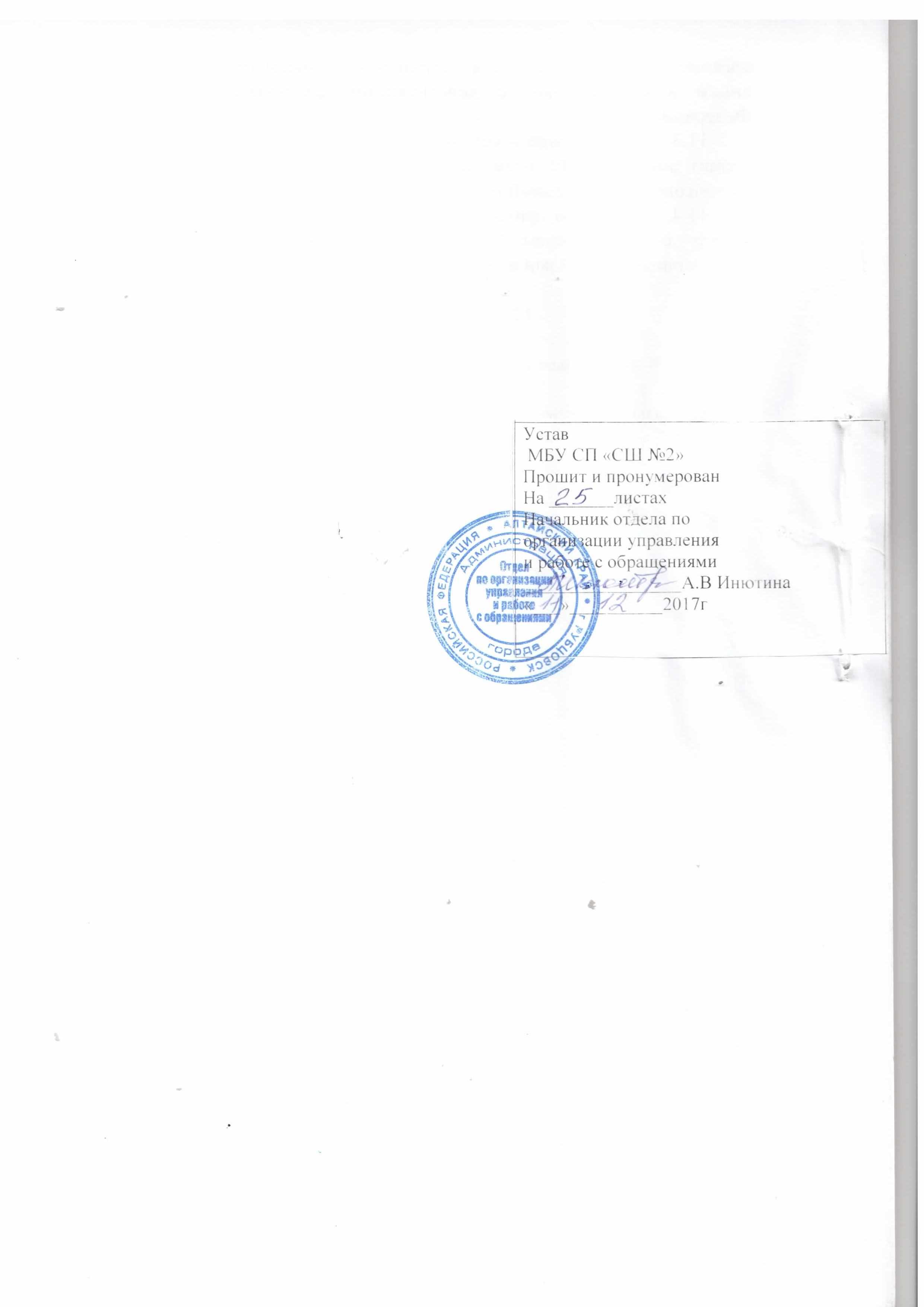 